ΔΕΛΤΙΟ ΤΥΠΟΥ O Χρυσός Φοίνικας και η Χρυσή Άρκτος στις 27ες Νύχτες Πρεμιέρας 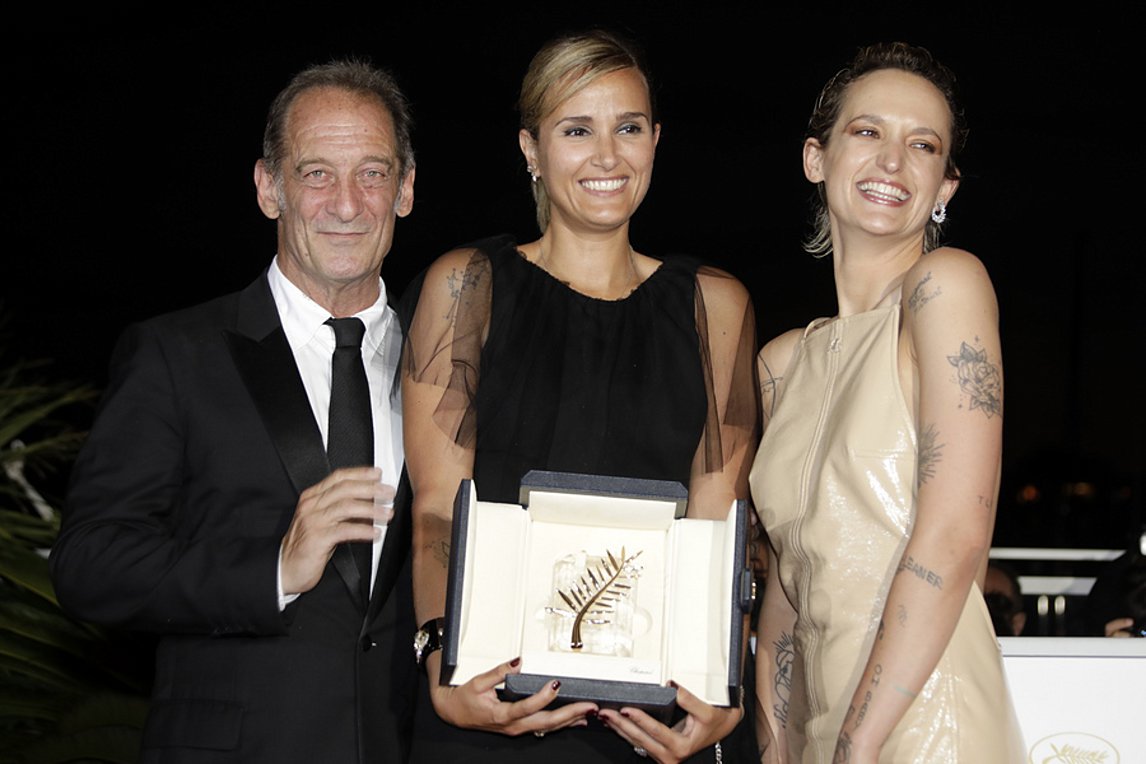 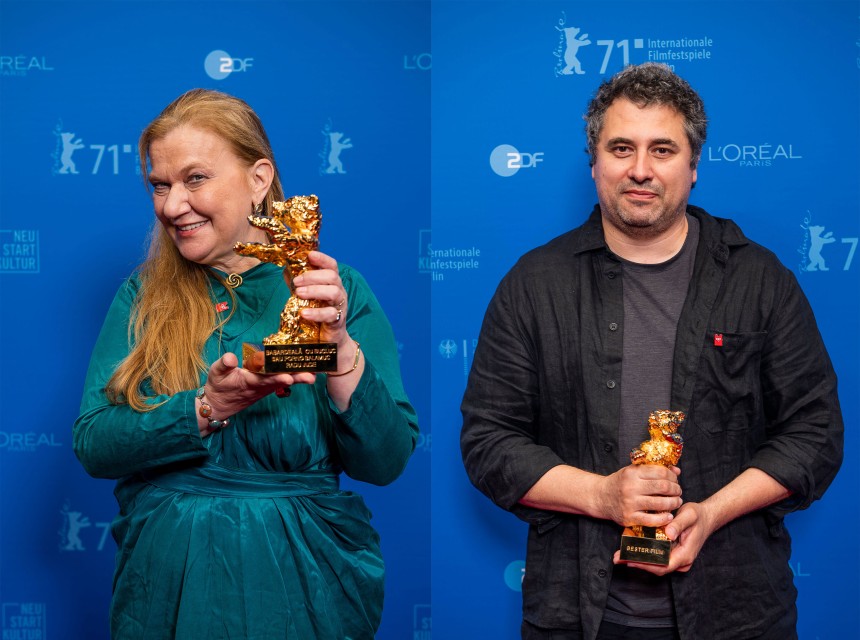 Λίγο καιρό μετά την παγκόσμια πρώτη προβολή και την πανηγυρική τους νίκη στα Φεστιβάλ Καννών και Βερολίνου αντίστοιχα, τα πολυσυζητημένα και πλέον αναμενόμενα «Titane» της Ζουλιά Ντικουρνό και «Ατυχές Πήδημα ή Παλαβό Πορνό» («Bad Luck Banging or Looney Porn») του Ράντου Ζούντε θα πραγματοποιήσουν το πανελλήνιο ντεμπούτο τους στο 27ο Διεθνές Φεστιβάλ Κινηματογράφου της Αθήνας Νύχτες Πρεμιέρας.Με ξεχωριστή χαρά το 27ο Διεθνές Φεστιβάλ Κινηματογράφου της Αθήνας Νύχτες Πρεμιέρας ανακοινώνει τους πρώτους τίτλους της φετινής διοργάνωσης με τις «χρυσές» πανελλήνιες πρεμιέρες των δύο μεγάλων φεστιβαλικών νικητών της κινηματογραφικής χρονιάς: του «Titane» της Ζουλιά Ντικουρνό και του «Ατυχές Πήδημα ή Παλαβό Πορνό» («Bad Luck Banging or Looney Porn») του Ράντου Ζούντε.Ο πρόσφατος Χρυσός Φοίνικας αποτελεί μια ευτυχή «επανασύνδεση» με μια παλιά μας φεστιβαλική γνώριμο, η οποία γνωρίζει αυτή τη στιγμή τη μεγάλη της καταξίωση, και η Χρυσή Άρκτος δίνει την ευκαιρία στο Διεθνές Φεστιβάλ Κινηματογράφου της Αθήνας Νύχτες Πρεμιέρας να συστήσει πρώτο στο ελληνικό κοινό μια από τις πιο αιρετικές και άξιες να συζητηθούν δημιουργίες των τελευταίων ετών.Λίγα λόγια για τις ταινίες«Titane» της Ζουλιά ΝτικουρνόΗ γαλλικής καταγωγής σκηνοθέτις, που γνωρίσαμε το 2016 με το «Raw» και είχαμε τη χαρά να φιλοξενήσουμε εκείνη τη χρονιά στο Διεθνές Φεστιβάλ Κινηματογράφου της Αθήνας Νύχτες Πρεμιέρας, θριάμβευσε φέτος στη μεγαλύτερη κινηματογραφική διοργάνωση στον κόσμο. Χάρη στη μόλις δεύτερη μεγάλου μήκους ταινία της, και με την πολυσυζητημένη βράβευσή της, η Ντικουρνό έγινε η δεύτερη σκηνοθέτις που απέκτησε ποτέ τον Χρυσό Φοίνικα των Καννών, 28 χρόνια μετά από την Τζέιν Κάμπιον και τα «Μαθήματα Πιάνου» της. Στο «Titane», μια σειρά ανεξήγητων φόνων γίνεται αφορμή προκειμένου να επανασυνδεθεί ένας πατέρας με τον εδώ και δέκα χρόνια αγνοούμενο γιο του και αποτελεί πρόσφορο σεναριακό υλικό για μια ριψοκίνδυνη και προβοκατόρικη επίθεση στις αισθήσεις: ένα τολμηρό, γεμάτο τσαμπουκά και θράσος θρίλερ στο οποίο οι έννοιες της ταυτότητας και της σεξουαλικής συμπεριφοράς συναντούν το «Crash» και το σινεμά σωματικού τρόμου του Ντέιβιντ Κρόνενμπεργκ.Η ταινία «Titane» θα κυκλοφορήσει στις 28 Οκτωβρίου στους κινηματογράφους από το Cinobo.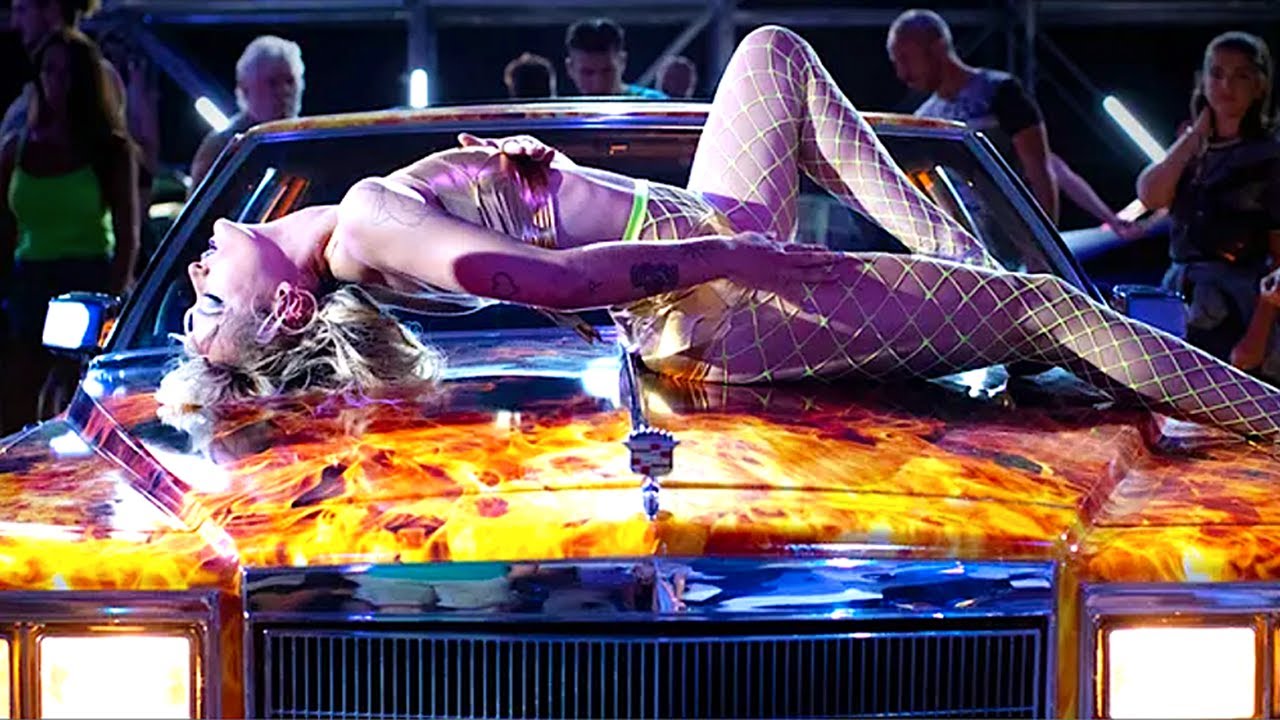 «Ατυχές Πήδημα ή Παλαβό Πορνό» («Bad Luck Banging or Looney Porn») του Ράντου ΖούντεΟ Μπέρτολτ Μπρεχτ, ο Λουίς Μπουνιουέλ, ο Βάλτερ Μπένγιαμιν, ο Ντούσαν Μακαβέγιεφ και ο Τζον Γουότερς δίνουν ραντεβού στη μακράν καλύτερη ταινία του φετινού Φεστιβάλ Βερολίνου: μια κινηματογραφική πρόκληση φοβερά επείγουσα, εξόχως πολιτική και λυτρωτικά αθυρόστομη που κέρδισε επάξια τη Χρυσή Άρκτο διηγούμενη όσα κωμικοτραγικά και αναπάντεχα συμβαίνουν όταν το ερωτικό βίντεο που γυρίζει ένα ζευγάρι για προσωπική του χρήση διαρρέει μυστηριωδώς στο διαδίκτυο.Από τους πλέον καταξιωμένους και βραβευμένους δημιουργούς του σύγχρονου ρουμανικού σινεμά, ο Ράντου Ζούντε προσκαλεί τους θεατές σε ένα διαλεκτικό και μεταμοντέρνο παιχνίδι, μια εκ νέου ανασκόπηση και ανάγνωση της σύγχρονης Ιστορίας με εργαλεία την αιχμηρή σάτιρα και την κωμωδία του παραλόγου.Η ταινία «Ατυχές Πήδημα ή Παλαβό Πορνό» («Bad Luck Banging or Looney Porn») θα κυκλοφορήσει στις 7 Οκτωβρίου στους κινηματογράφους από το Cinobo.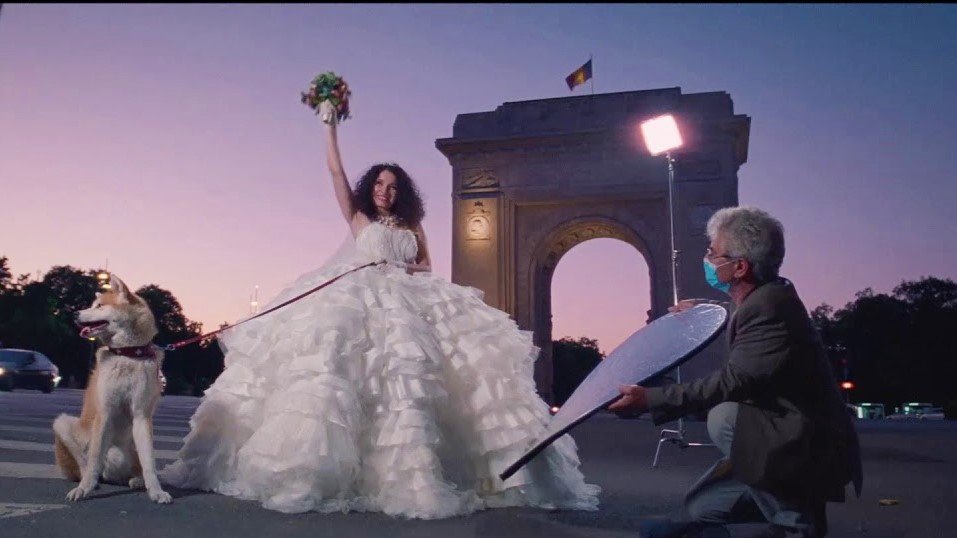 Περισσότερες φωτογραφίες από τις ταινίες βρείτε εδώ.Το 27ο Διεθνές Φεστιβάλ Κινηματογράφου της Αθήνας Νύχτες Πρεμιέρας θα πραγματοποιηθεί από τις 22 Σεπτεμβρίου έως τις 3 Οκτωβρίου 2021.Για διαρκή ενημέρωση και περισσότερες πληροφορίες, συντονιστείτε στα site του aiff.gr και του cinemagazine.gr και στις σχετικές σελίδες στα social media: Facebook AIFF, Instagram, Twitter.  Το 27o Διεθνές Φεστιβάλ Κινηματογράφου της Αθήνας Νύχτες Πρεμιέρας έχει ενταχθεί στο ΠΕΠ Αττικής 2014-2020 και συγχρηματοδοτείται από το Ευρωπαϊκό Ταμείο Περιφερειακής Ανάπτυξης. 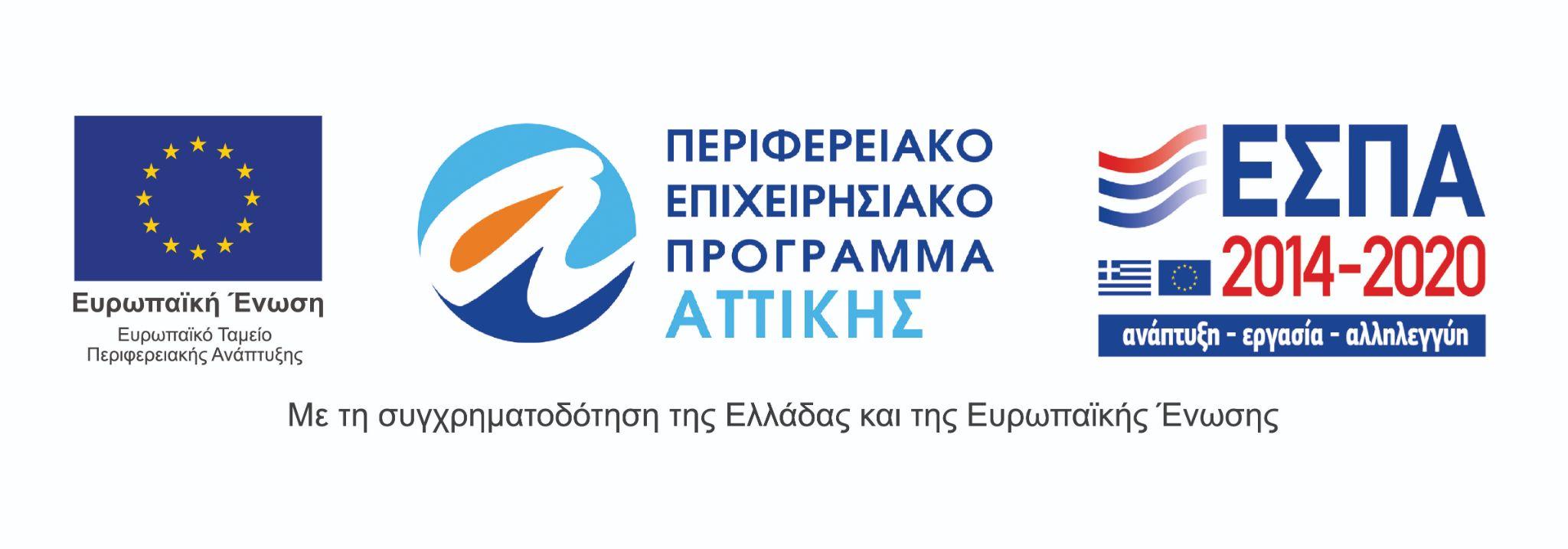 Το 27ο Διεθνές Φεστιβάλ Κινηματογράφου της Αθήνας Νύχτες Πρεμιέρας πραγματοποιείται υπό την αιγίδα του Υπουργείου Πολιτισμού και Αθλητισμού. 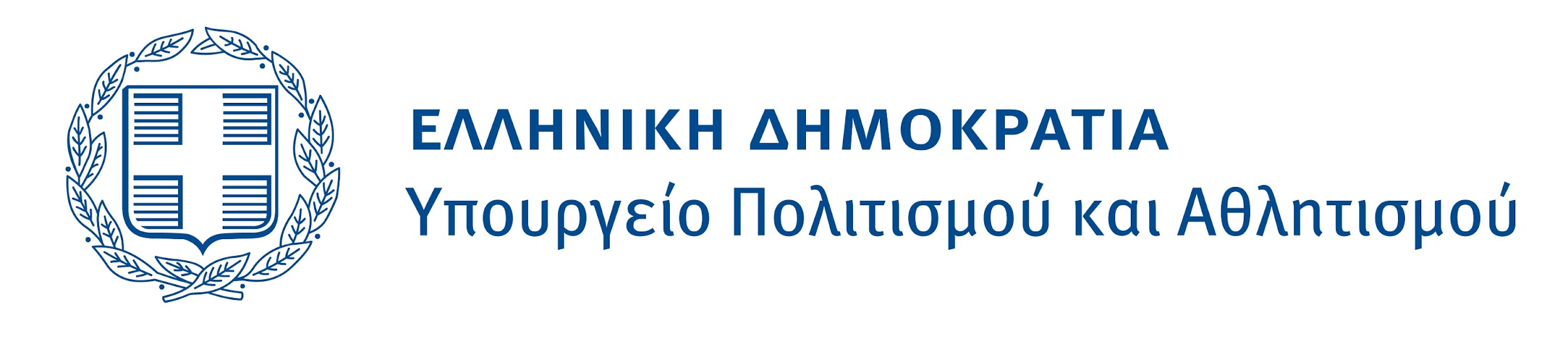 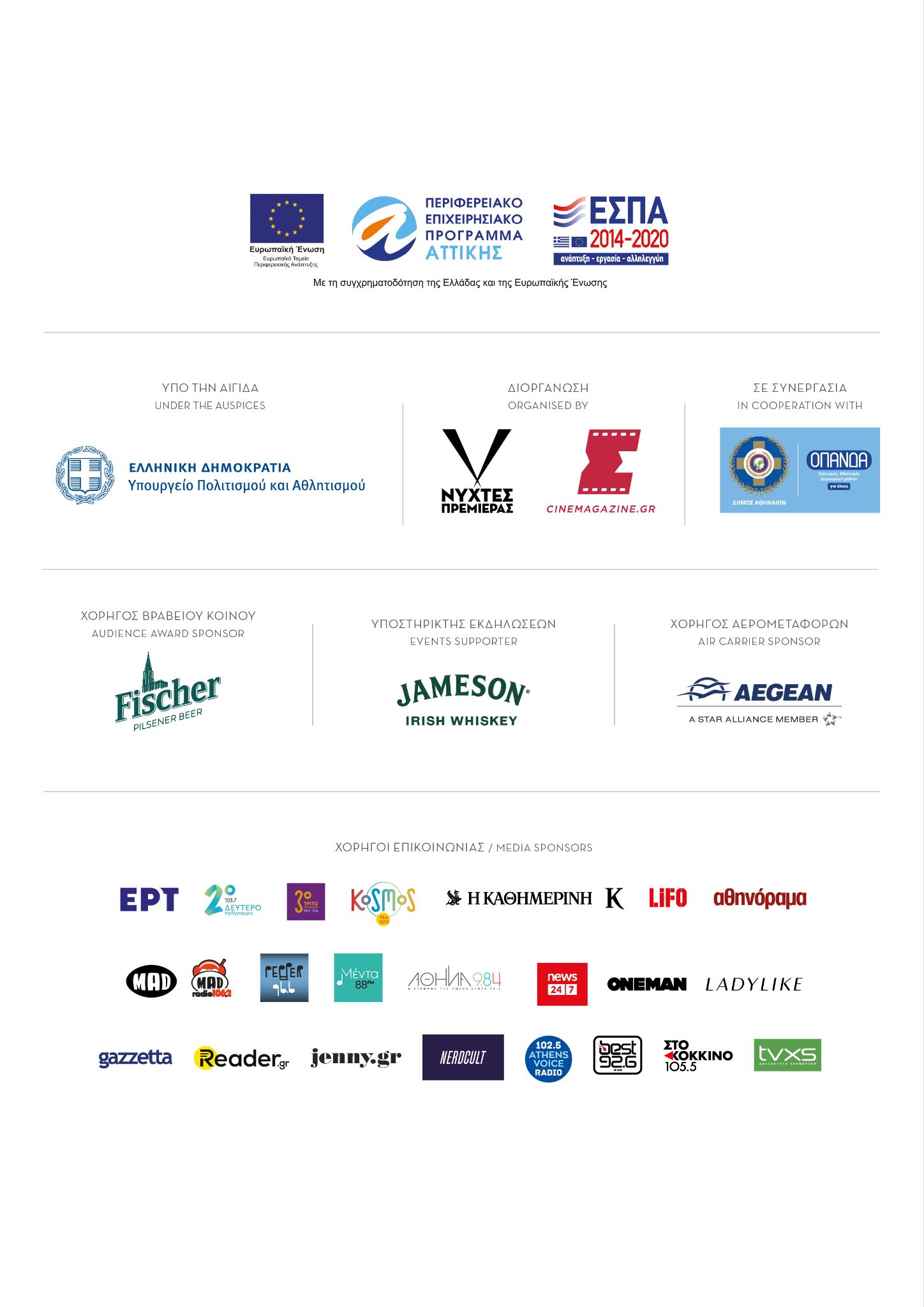 Υπενθυμίζουμε ότι στο πλαίσιο των έκτακτων υγειονομικών συνθηκών που αντιμετωπίζουμε στην Ελλάδα και το εξωτερικό και μετά την απόλυτα ασφαλή και επιτυχημένη υβριδική διεξαγωγή του 26ου Φεστιβάλ, αισιοδοξούμε ώστε και η 27η έκδοση του Διεθνούς Φεστιβάλ Κινηματογράφου της Αθήνας Νύχτες Πρεμιέρας να φιλοξενηθεί στις θερινές αλλά και κλειστές κινηματογραφικές μας αίθουσες, σεβόμενοι πάντα τους κανονισμούς και τις προδιαγραφές διεξαγωγής, όπως αυτές θα έχουν οριστεί από τα αρμόδια όργανα της Πολιτείας και με απαράβατο γνώμονα την ασφάλεια του κοινού και των θεατών μας. Για τους θεατές (ευπαθείς ομάδες, άτομα που φροντίζουν ασθενείς ή λόγω επαγγέλματος έρχονται σε επαφή με ασθενείς κ.ά.) οι οποίοι δεν θα μπορούν εκ των πραγμάτων να παραστούν στις προβολές, το Διεθνές Φεστιβάλ Κινηματογράφου της Αθήνας Νύχτες Πρεμιέρας θα προβάλει και φέτος ένα μέρος του προγράμματός του και ψηφιακά, στην ειδικά διαμορφωμένη και δημοφιλή πλατφόρμα online.aiff.gr, η οποία έχει ήδη εξασφαλίσει σημαντικό αριθμό προβολών, με εγγύηση συγκεκριμένου αριθμού geo-blocked προβολών, τηρώντας όλες τις προδιαγραφές ασφαλείας και υψηλού επιπέδου ψηφιακής διάδρασης κατά τα πρότυπα της επιτυχημένου περσινού παραδείγματος των Νυχτών Πρεμιέρας και άλλων μεγάλων διεθνών Φεστιβάλ.   Στην περίπτωση που οι συνθήκες της πανδημίας το επιβάλουν, η συγκεκριμένη πλατφόρμα παρέχει στο Φεστιβάλ την ασφάλεια να διεξαχθεί ψηφιακά, διατηρώντας τον πλούτο των παράλληλων δράσεων της διοργάνωσης, όπως masterclass, συζητήσεις, εισαγωγή από σκηνοθέτες και Q&A αλλά και ευρεία διάδραση με το κοινό, προσαρμοσμένες στο διαδικτυακό περιβάλλον. 